For further information, contact Lesley Barley on 01724 296237 or Kathy Bright 01724 296358 
E-Mail Address:Lesley.barley@northlincs.gov.uk or Kathy.bright@northlincs.gov.uk Please note that occasionally meeting arrangements may have to change.  Please check the North Lincolnshire Council website for up to date information.A list of council meetings are on display at: North Lincolnshire Central Library, Carlton Street; and all branch and mobile libraries. Council Offices, The Angel, Brigg and Civic Centre, Ashby Road, Scunthorpe; Local Links – Barton and District Office, Brigg and District Office, Scunthorpe and District Office, Crowle and District Office, Epworth and District Office, Winterton and District Office.Forthcoming Meetings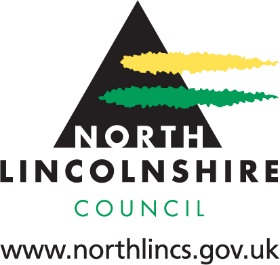 MARCH 2017DECISIONS WHICH AFFECT YOUForthcoming MeetingsMARCH 2017DECISIONS WHICH AFFECT YOUForthcoming MeetingsMARCH 2017DECISIONS WHICH AFFECT YOUForthcoming MeetingsMARCH 2017DECISIONS WHICH AFFECT YOUDateMeetingVenueTimeMonday 6Health Scrutiny PanelCivic Centre2pmTuesday 7People Scrutiny PanelCivic Centre1pmWednesday 8Planning CommitteeCivic Centre2pmThursday 16Governance Scrutiny PanelCivic Centre6pmThursday 23Licensing CommitteeCivic Centre10amFriday 24Joint Committee Shared ServicesCivic Centre2pmMonday 27Health Scrutiny PanelCivic Centre2pmTuesday 28People Scrutiny PanelCivic Centre1pmTuesday 28CabinetCivic Centre5pmWednesday 29Standards CommitteeCivic Centre2pm